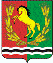 АДМИНИСТРАЦИЯМУНИЦИПАЛЬНОГО ОБРАЗОВАНИЯ РЯЗАНОВСКИЙ СЕЛЬСОВЕТ
АСЕКЕЕВСКОГО РАЙОНА ОРЕНБУРГСКОЙ ОБЛАСТИПОСТАНОВЛЕНИЕ =====================================================================08.06.2021                                       с. Рязановка                                         № 26-пОб изменении (о присвоении, уточнении) адреса земельного участка, находящегося в собственности Свиридовой С.С.В соответствии с постановлением Правительства Российской Федерации от 19.11.2014 № 1221 «Об утверждении Правил присвоения, изменения и аннулирования адресов», руководствуясь Уставом муниципального образования Рязановский сельсовет, Администрация Рязановского сельсовета постановляет:Изменить  адрес земельного участка, находящегося в собственности Свиридовой Светланы Сергеевны на основании Свидетельства на право собственности на землю РФ-ХХХIV ОРБ -05-15 № 0874210 от 21 октября 1995 года, регистрационная запись № 269 от 11 октября 1995 года.Местоположение: Асекеевский район, Рязановская сельская администрация, с. Рязановка, ул. Транспортная, на :  Оренбургская область, Асекеевский муниципальный район, сельское поселение, Рязановский сельсовет, Рязановка село,  Транспортная улица, дом 1 (один) квартира два ( два).Настоящее постановление вступает в силу после его подписания.Глава муниципального образования                                              А.В. БрусиловРазослано: прокурору района, Администрации района, в дело, Свиридовой С.С.